北京中医药大学继续教育学部直属学习中心更换期终考试照片申请一、申请人的基本信息陈****，女，身份证号码：23************05学号：202010131****二、申请事由及承诺1、事由：原照片与现在照片差异较大，机考模拟考试过程中，无法识别身份。2、本人承诺所提交的照片为本人照片，如果经识别非本人，自愿接受学部按作弊处理的规定。学生姓名：          2021年7月8日更换照片需要提供的资料（以附件形式发送到邮箱：bzy425@163.com，邮件主题：身份证号码、姓名、更换考试照片申请。发送后致电办公室64286738，提醒老师查询）：1、学生申请：参考样本同上。按照考试规定，只有测试期间才可以申请更换照片。2、个人近照：清晰、30-120kb、jpg格式3、手持身份证照片。按照下面样式拍照，须能看清身份证号码。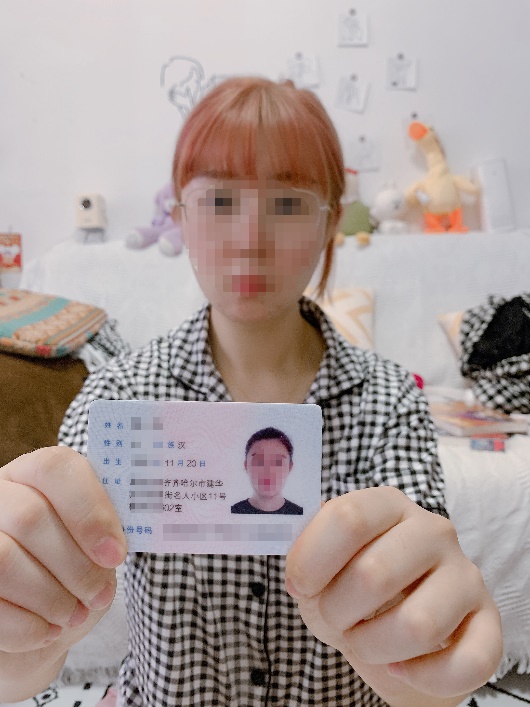 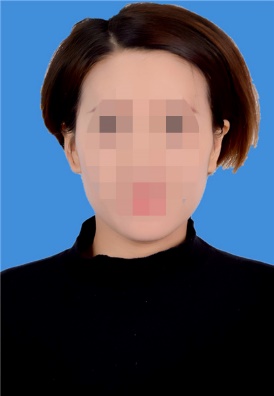 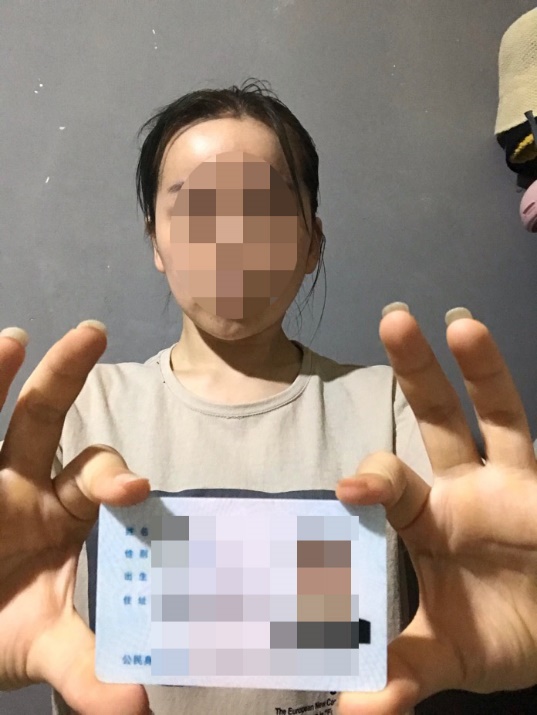 